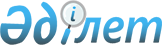 О бюджете Актауского сельского округа Чингирлауского района на 2022-2024 годыРешение Чингирлауского районного маслихата Западно-Казахстанской области от 30 декабря 2021 года № 16-2.
      В соответствии с подпунктом 1) пункта 1 статьи 6 Закона Республики Казахстан "О местном государственном управлении и самоуправлении в Республике Казахстан", Чингирлауский районный маслихат РЕШИЛ:
      1. Утвердить бюджет Актауского сельского округа Чингирлауского района на 2022-2024 годы согласно приложениям 1, 2 и 3 соответственно, в том числе на 2022 год в следующих объемах:
      1) доходы – 39 377 тысяч тенге:
      налоговые поступления – 405 тысяч тенге;
      неналоговые поступления – 0 тенге;
      поступления от продажи основного капитала – 0 тенге;
      поступления трансфертов – 38 972 тысячи тенге;
      2) затраты – 39 483 тысяч тенге;
      3) чистое бюджетное кредитование – 0 тенге:
      бюджетные кредиты – 0 тенге; 
      погашение бюджетных кредитов – 0 тенге;
      4) сальдо по операциям с финансовыми активами – 0 тенге:
      приобретение финансовых активов – 0 тенге;
      поступления от продажи финансовых активов государства – 0 тенге; 
      5) дефицит (профицит) бюджета – -106 тысяч тенге;
      6) финансирование дефицита (использование профицита) бюджета – 106 тысяч тенге:
      поступление займов – 0 тенге;
      погашение займов – 0 тенге;
      используемые остатки бюджетных средств – 106 тысяч тенге.
      Сноска. Пункт 1 – в редакции решения Чингирлауского районного маслихата Западно-Казахстанской области от 25.11.2022 № 33-4 (вводится в действие с 01.01.2022).


      2. Поступления в бюджет Актауского сельского округа на 2022 год формируются в соответствии с Бюджетным кодексом Республики Казахстан.
      3. Учесть в бюджете Актауского сельского округа на 2022 год поступление целевых трансфертов из республиканского бюджета в общей сумме 360 тысяч тенге:
      на повышение заработной платы отдельных категорий гражданских служащих, работников организаций, содержащихся за счет средств государственного бюджета, работников казенных предприятий – 360 тысяч тенге.
      Сноска. Пункт 3 – в редакции решения Чингирлауского районного маслихата Западно-Казахстанской области от 26.07.2022 № 26-2 (вводится в действие с 01.01.2022).


      3-1. Учесть в бюджете Актауского сельского округа на 2022 год поступление целевых текущих трансфертов, предусмотренных за счет гарантированного трансферта из Национального фонда Республики Казахстан в общей сумме 364 тысяч тенге:
      на повышение заработной платы отдельных категорий гражданских служащих, работников организаций, содержащихся за счет средств государственного бюджета, работников казенных предприятий – 364 тысяч тенге.
      Сноска. Решение дополнено пунктом 3-1 в соответствии с решением Чингирлауского районного маслихата Западно-Казахстанской области от 26.07.2022 № 26-2 (вводится в действие с 01.01.2022).


      4. Учесть в бюджете Актауского сельского округа на 2022 год поступление целевых трансфертов из областного бюджета в общей сумме 7 154 тысячи тенге:
      на новую систему оплаты труда государственных служащих основанной на факторно-бальной шкале – 7 154 тысячи тенге.
      Сноска. Пункт 4 – в редакции решения Чингирлауского районного маслихата Западно-Казахстанской области от 26.07.2022 № 26-2 (вводится в действие с 01.01.2022).


      4-1. Учесть в сельском бюджете на 2022 год поступление целевых трансфертов из районного бюджета в общей сумме 9 138 тысяч тенге:
      на услуги по обеспечению деятельности акима города районного значения, села, поселка, сельского округа – 2 026 тысяч тенге;
      на благоустройство и озеленение населенных пунктов – 7 112 тысяч тенге.
      Сноска. Решение дополнено пунктом 4-1 в соответствии с решением Чингирлауского районного маслихата Западно-Казахстанской области от 27.04.2022 № 21-2 (вводится в действие с 01.01.2022); в редакции решения Чингирлауского районного маслихата Западно-Казахстанской области от 26.07.2022 № 26-2 (вводится в действие с 01.01.2022).


      5. Предусмотреть в бюджете Актауского сельского округа на 2022 год поступления субвенции, передаваемой из районного бюджета в сумме 21 956 тысяч тенге.
      6. Настоящее решение вводится в действие с 1 января 2022 года. Бюджет Актауского сельского округа на 2022 год
      Сноска. Приложение 1 – в редакции решения Чингирлауского районного маслихата Западно-Казахстанской области от 25.11.2022 № 33-4 (вводится в действие с 01.01.2022). Бюджет Актауского сельского округа на 2023 год Бюджет Актауского сельского округа на 2024 год
					© 2012. РГП на ПХВ «Институт законодательства и правовой информации Республики Казахстан» Министерства юстиции Республики Казахстан
				
      Секретарь маслихата

С.Казиев
Приложение 1 
к решению Чингирлауского 
районного маслихата 
от 30 декабря 2021 года №16-2
Категория
Категория
Категория
Категория
Категория
Сумма, тысяч тенге
Класс
Класс
Класс
Класс
Сумма, тысяч тенге
Подкласс
Подкласс
Подкласс
Сумма, тысяч тенге
Специфика
Специфика
Сумма, тысяч тенге
Наименование
Сумма, тысяч тенге
1) Доходы
 39 377
1
Налоговые поступления
405
01
Подоходный налог
0
2
Индивидуальный подоходный налог
0
04
Налоги на собственность
405
1
Налоги на имущество
30
3
Земельный налог
2
4
Налог на транспортные средства
373
2
Неналоговые поступления
0
01
Доходы от государственной собственности
0
5
Доходы от аренды имущества, находящегося в государственной собственности
0
06
Прочие неналоговые поступления
0
1
Прочие неналоговые поступления
0
3
Поступления от продажи основного капитала
0
4
Поступления трансфертов
38 972
02
Трансферты из вышестоящих органов государственного управления
38 972
3
Трансферты из районного (города областного значения) бюджета
38 972
Функциональная группа
Функциональная группа
Функциональная группа
Функциональная группа
Функциональная группа
Сумма, тысяч тенге
Функциональная подгруппа
Функциональная подгруппа
Функциональная подгруппа
Функциональная подгруппа
Сумма, тысяч тенге
Администратор бюджетных программ
Администратор бюджетных программ
Администратор бюджетных программ
Сумма, тысяч тенге
Программа
Программа
Сумма, тысяч тенге
Наименование
Сумма, тысяч тенге
2) Затраты
39 483
01
Государственные услуги общего характера
30 423
1
Представительные, исполнительные и другие органы, выполняющие общие функции государственного управления
30 423
124
Аппарат акима города районного значения, села, поселка, сельского округа
30 423
001
Услуги по обеспечению деятельности акима города районного значения, села, поселка, сельского округа
30 216
022
Капитальные расходы государственного органа
207
07
Жилищно-коммунальное хозяйство
9 060
3
Благоустройство населенных пунктов
9 060
124
Аппарат акима города районного значения, села, поселка, сельского округа
9 060
008
Освещение улиц в населенных пунктах
544
009
Обеспечение санитарии населенных пунктов
1 404
011
Благоустройство и озеленение населенных пунктов
7 112
3) Чистое бюджетное кредитование
0
Бюджетные кредиты
0
Категория
Категория
Категория
Категория
Категория
Сумма, тысяч тенге
Класс
Класс
Класс
Класс
Сумма, тысяч тенге
Подкласс
Подкласс
Подкласс
Сумма, тысяч тенге
Специфика
Специфика
Сумма, тысяч тенге
Наименование
Сумма, тысяч тенге
5
Погашение бюджетных кредитов
0
01
Погашение бюджетных кредитов
0
1
Погашение бюджетных кредитов, выданных из государственного бюджета
0
13
Погашение бюджетных кредитов, выданных из местного бюджета физическим лицам
0
4) Сальдо по операциям с финансовыми активами
0
Функциональная группа
Функциональная группа
Функциональная группа
Функциональная группа
Функциональная группа
Сумма, тысяч тенге
Функциональная подгруппа
Функциональная подгруппа
Функциональная подгруппа
Функциональная подгруппа
Сумма, тысяч тенге
Администратор бюджетных программ
Администратор бюджетных программ
Администратор бюджетных программ
Сумма, тысяч тенге
Программа
Программа
Сумма, тысяч тенге
Наименование
Сумма, тысяч тенге
Приобретение финансовых активов
0
Категория
Категория
Категория
Категория
Категория
Сумма, тысяч тенге
Класс
Класс
Класс
Класс
Сумма, тысяч тенге
Подкласс
Подкласс
Подкласс
Сумма, тысяч тенге
Специфика
Специфика
Сумма, тысяч тенге
Наименование
Сумма, тысяч тенге
6
Поступления от продажи финансовых активов государства
0
01
Поступления от продажи финансовых активов государства
0
1
Поступления от продажи финансовых активов внутри страны
0
5) Дефицит (профицит) бюджета
-106
6) Финансирование дефицита (использование профицита) бюджета
106
7
Поступления займов
0
01
Внутренние государственные займы
0
2
Договоры займа
0
Функциональная группа
Функциональная группа
Функциональная группа
Функциональная группа
Функциональная группа
Сумма, тысяч тенге
Функциональная подгруппа
Функциональная подгруппа
Функциональная подгруппа
Функциональная подгруппа
Сумма, тысяч тенге
Администратор бюджетных программ
Администратор бюджетных программ
Администратор бюджетных программ
Сумма, тысяч тенге
Программа
Программа
Сумма, тысяч тенге
Наименование
Сумма, тысяч тенге
16
Погашение займов
0
Категория
Категория
Категория
Категория
Категория
Сумма, тысяч тенге
Класс
Класс
Класс
Класс
Сумма, тысяч тенге
Подкласс
Подкласс
Подкласс
Сумма, тысяч тенге
Специфика
Специфика
Сумма, тысяч тенге
Наименование
Сумма, тысяч тенге
8
Используемые остатки бюджетных средств
106
01
Остатки бюджетных средств
106
1
Свободные остатки бюджетных средств
106
01
Свободные остатки бюджетных средств
106Приложение 2 
к решению Чингирлауского 
районного маслихата 
от 30 декабря 2021 года № 16-2
Категория
Категория
Категория
Категория
Категория
Сумма, тысяч тенге
Класс
Класс
Класс
Класс
Сумма, тысяч тенге
Подкласс
Подкласс
Подкласс
Сумма, тысяч тенге
Специфика
Специфика
Сумма, тысяч тенге
Наименование
Сумма, тысяч тенге
1) Доходы
 23 049
1
Налоговые поступления
530
01
Подоходный налог
0
2
Индивидуальный подоходный налог
0
04
Налоги на собственность
530
1
Налоги на имущество
30
3
Земельный налог
0
4
Налог на транспортные средства
500
2
Неналоговые поступления
0
01
Доходы от государственной собственности
0
5
Доходы от аренды имущества, находящегося в государственной собственности
0
06
Прочие неналоговые поступления
0
1
Прочие неналоговые поступления
0
3
Поступления от продажи основного капитала
0
4
Поступления трансфертов
22 519
02
Трансферты из вышестоящих органов государственного управления
22 519
3
Трансферты из районного (города областного значения) бюджета
22 519
Функциональная группа
Функциональная группа
Функциональная группа
Функциональная группа
Функциональная группа
Сумма, тысяч тенге
Функциональная подгруппа
Функциональная подгруппа
Функциональная подгруппа
Функциональная подгруппа
Сумма, тысяч тенге
Администратор бюджетных программ
Администратор бюджетных программ
Администратор бюджетных программ
Сумма, тысяч тенге
Программа
Программа
Сумма, тысяч тенге
Наименование
Сумма, тысяч тенге
2) Затраты
 23 049
01
Государственные услуги общего характера
17 692
1
Представительные, исполнительные и другие органы, выполняющие общие функции государственного управления
17 692
124
Аппарат акима города районного значения, села, поселка, сельского округа
17 692
001
Услуги по обеспечению деятельности акима города районного значения, села, поселка, сельского округа
17 692
07
Жилищно-коммунальное хозяйство
5 357
3
Благоустройство населенных пунктов
5 357
124
Аппарат акима города районного значения, села, поселка, сельского округа
5 357
008
Освещение улиц в населенных пунктах
902
009
Обеспечение санитарии населенных пунктов
1 147
011
Благоустройство и озеленение населенных пунктов
3 308
3) Чистое бюджетное кредитование
0
Бюджетные кредиты
0
Категория
Категория
Категория
Категория
Категория
Сумма, тысяч тенге
Класс
Класс
Класс
Класс
Сумма, тысяч тенге
Подкласс
Подкласс
Подкласс
Сумма, тысяч тенге
Специфика
Специфика
Сумма, тысяч тенге
Наименование
Сумма, тысяч тенге
5
Погашение бюджетных кредитов
0
01
Погашение бюджетных кредитов
0
1
Погашение бюджетных кредитов, выданных из государственного бюджета
0
13
Погашение бюджетных кредитов, выданных из местного бюджета физическим лицам
0
4) Сальдо по операциям с финансовыми активами
0
Функциональная группа
Функциональная группа
Функциональная группа
Функциональная группа
Функциональная группа
Сумма, тысяч тенге
Функциональная подгруппа
Функциональная подгруппа
Функциональная подгруппа
Функциональная подгруппа
Сумма, тысяч тенге
Администратор бюджетных программ
Администратор бюджетных программ
Администратор бюджетных программ
Сумма, тысяч тенге
Программа
Программа
Сумма, тысяч тенге
Наименование
Сумма, тысяч тенге
Приобретение финансовых активов
0
Категория
Категория
Категория
Категория
Категория
Сумма, тысяч тенге
Класс
Класс
Класс
Класс
Сумма, тысяч тенге
Подкласс
Подкласс
Подкласс
Сумма, тысяч тенге
Специфика
Специфика
Сумма, тысяч тенге
Наименование
Сумма, тысяч тенге
6
Поступления от продажи финансовых активов государства
0
01
Поступления от продажи финансовых активов государства
0
1
Поступления от продажи финансовых активов внутри страны
0
5) Дефицит (профицит) бюджета
0
6) Финансирование дефицита (использование профицита) бюджета
0
7
Поступления займов
0
01
Внутренние государственные займы
0
2
Договоры займа
0
Функциональная группа
Функциональная группа
Функциональная группа
Функциональная группа
Функциональная группа
Сумма, тысяч тенге
Функциональная подгруппа
Функциональная подгруппа
Функциональная подгруппа
Функциональная подгруппа
Сумма, тысяч тенге
Администратор бюджетных программ
Администратор бюджетных программ
Администратор бюджетных программ
Сумма, тысяч тенге
Программа
Программа
Сумма, тысяч тенге
Наименование
Сумма, тысяч тенге
16
Погашение займов
0
Категория
Категория
Категория
Категория
Категория
Сумма, тысяч тенге
Класс
Класс
Класс
Класс
Сумма, тысяч тенге
Подкласс
Подкласс
Подкласс
Сумма, тысяч тенге
Специфика
Специфика
Сумма, тысяч тенге
Наименование
Сумма, тысяч тенге
8
Используемые остатки бюджетных средств
0
01
Остатки бюджетных средств
0
1
Свободные остатки бюджетных средств
0
01
Свободные остатки бюджетных средств
0Приложение 3 
к решению Чингирлауского 
районного маслихата 
от 30 декабря 2021 года № 16-2
Категория
Категория
Категория
Категория
Категория
Сумма, тысяч тенге
Класс
Класс
Класс
Класс
Сумма, тысяч тенге
Подкласс
Подкласс
Подкласс
Сумма, тысяч тенге
Специфика
Специфика
Сумма, тысяч тенге
Наименование
Сумма, тысяч тенге
1) Доходы
 23 640
1
Налоговые поступления
530
01
Подоходный налог
0
2
Индивидуальный подоходный налог
0
04
Налоги на собственность
530
1
Налоги на имущество
30
3
Земельный налог
0
4
Налог на транспортные средства
500
2
Неналоговые поступления
0
01
Доходы от государственной собственности
0
5
Доходы от аренды имущества, находящегося в государственной собственности
0
06
Прочие неналоговые поступления
0
1
Прочие неналоговые поступления
0
3
Поступления от продажи основного капитала
0
4
Поступления трансфертов
23 110
02
Трансферты из вышестоящих органов государственного управления
23 110
3
Трансферты из районного (города областного значения) бюджета
23 110
Функциональная группа
Функциональная группа
Функциональная группа
Функциональная группа
Функциональная группа
Сумма, тысяч тенге
Функциональная подгруппа
Функциональная подгруппа
Функциональная подгруппа
Функциональная подгруппа
Сумма, тысяч тенге
Администратор бюджетных программ
Администратор бюджетных программ
Администратор бюджетных программ
Сумма, тысяч тенге
Программа
Программа
Сумма, тысяч тенге
Наименование
Сумма, тысяч тенге
2) Затраты
 23 640
01
Государственные услуги общего характера
18 015
1
Представительные, исполнительные и другие органы, выполняющие общие функции государственного управления
18 015
124
Аппарат акима города районного значения, села, поселка, сельского округа
18 015
001
Услуги по обеспечению деятельности акима города районного значения, села, поселка, сельского округа
18 015
07
Жилищно-коммунальное хозяйство
5 625
3
Благоустройство населенных пунктов
5 625
124
Аппарат акима города районного значения, села, поселка, сельского округа
5 625
008
Освещение улиц в населенных пунктах
948
009
Обеспечение санитарии населенных пунктов
1 204
011
Благоустройство и озеленение населенных пунктов
3 473
3) Чистое бюджетное кредитование
0
Бюджетные кредиты
0
Категория
Категория
Категория
Категория
Категория
Сумма, тысяч тенге
Класс
Класс
Класс
Класс
Сумма, тысяч тенге
Подкласс
Подкласс
Подкласс
Сумма, тысяч тенге
Специфика
Специфика
Сумма, тысяч тенге
Наименование
Сумма, тысяч тенге
5
Погашение бюджетных кредитов
0
01
Погашение бюджетных кредитов
0
1
Погашение бюджетных кредитов, выданных из государственного бюджета
0
13
Погашение бюджетных кредитов, выданных из местного бюджета физическим лицам
0
4) Сальдо по операциям с финансовыми активами
0
Функциональная группа
Функциональная группа
Функциональная группа
Функциональная группа
Функциональная группа
Сумма, тысяч тенге
Функциональная подгруппа
Функциональная подгруппа
Функциональная подгруппа
Функциональная подгруппа
Сумма, тысяч тенге
Администратор бюджетных программ
Администратор бюджетных программ
Администратор бюджетных программ
Сумма, тысяч тенге
Программа
Программа
Сумма, тысяч тенге
Наименование
Сумма, тысяч тенге
Приобретение финансовых активов
0
Категория
Категория
Категория
Категория
Категория
Сумма, тысяч тенге
Класс
Класс
Класс
Класс
Сумма, тысяч тенге
Подкласс
Подкласс
Подкласс
Сумма, тысяч тенге
Специфика
Специфика
Сумма, тысяч тенге
Наименование
Сумма, тысяч тенге
6
Поступления от продажи финансовых активов государства
0
01
Поступления от продажи финансовых активов государства
0
1
Поступления от продажи финансовых активов внутри страны
0
5) Дефицит (профицит) бюджета
0
6) Финансирование дефицита (использование профицита) бюджета
0
7
Поступления займов
0
01
Внутренние государственные займы
0
2
Договоры займа
0
Функциональная группа
Функциональная группа
Функциональная группа
Функциональная группа
Функциональная группа
Сумма, тысяч тенге
Функциональная подгруппа
Функциональная подгруппа
Функциональная подгруппа
Функциональная подгруппа
Сумма, тысяч тенге
Администратор бюджетных программ
Администратор бюджетных программ
Администратор бюджетных программ
Сумма, тысяч тенге
Программа
Программа
Сумма, тысяч тенге
Наименование
Сумма, тысяч тенге
16
Погашение займов
0
Категория
Категория
Категория
Категория
Категория
Сумма, тысяч тенге
Класс
Класс
Класс
Класс
Сумма, тысяч тенге
Подкласс
Подкласс
Подкласс
Сумма, тысяч тенге
Специфика
Специфика
Сумма, тысяч тенге
Наименование
Сумма, тысяч тенге
8
Используемые остатки бюджетных средств
0
01
Остатки бюджетных средств
0
1
Свободные остатки бюджетных средств
0
01
Свободные остатки бюджетных средств
0